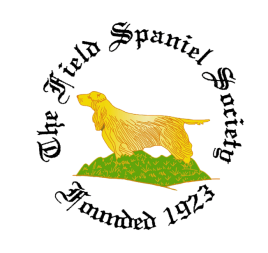 FIELD SPANIEL SOCIETY 2023 ORDER FORMOrders are now being taken for the new range of clothing 2023 to mark the Centenary year.  All items will be embroidered with the new Centenary LogoGillets  £28  Hoodies £25, Sweat shirts £25 Fleece Jackets £25 and Polo Shirts £15These can either be collected at a show or posted out at cost (£3.50 UK)Colours: 	Bottle Green, Navy or Maroon.Sizes: 		 XS, S, M, LGE, XL, 2XL, 3XL, 4XL. (Size Guidelines: M approx. size 12, XL approx. size 16)Orders can only be taken for prepaid  items.Payment can be made directly into the Society account, contact the Secretary for details			 Please Post/Collect at: …………………………………………………………………………….……………………………………….Delete as requiredName:		……………………………………………………….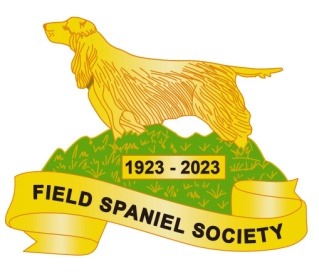 Address:	……………………………………………………….……………………………………………………….Post Code:	……………………………………………………….Tel. No:	……………………………………………………….Email:		……………………………………………………….Completed order forms should be returned to the Sec at:  secretary@fieldspanielsociety.co.ukDescriptionSizeColourQuantityPriceGillett£28Hoodie£25Sweat shirt£25Fleece Jacket£25Polo Shirt£15Total Excl. Delivery Total Excl. Delivery Total Excl. Delivery Total Excl. Delivery 